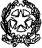 IL TRIBUNALE DI PERUGIASezione penale  udienza 5 LUGLIO 2021(Prot. 3250/20 - 222/20 -TRIBUNALE - PROCURA)Dr. Alessandra grimaccia- Nel caso dovessero sopravvenire fascicoli assegnati o rinviati successivamente alla pubblicazione del presente calendario, gli stessi saranno trattati secondo l’orario indicato nel verbale dell’udienza di rinvio.- Le udienze di trattazione con i difensori titolari saranno svolte in presenza, salva richiesta del difensore di collegamento tramite Microsoft Teams per le udienze filtro, incidenti di esecuzione, M.A.P. e patteggiamenti.- I procedimenti privi di orario di riferimento saranno chiamati solo ai fini del rinvio con il difensore di turno.- La presenza del difensore di turno potrà essere assicurata anche da remoto mediante apposita richiesta di collegamento tramite Microsoft Teams (provv. Presidente del Tribunale n. 365/2021 del 10 febbraio 2021).Per comunicazioni e istanze:alessandra.grimaccia@giustizia.it R.g. DibR.g. N.r.OraImputatoAnnotazioni309- 20202554-201908:3025- 2020244-201808:352336- 20191239-201808:401174- 20205942-201808:45470- 20206133-201808,502606- 20195841-201608,552658- 20193833-201609:002608- 20192247-201709:053025- 20193448-201809:102835- 2019746-201909:15588- 20204633-201809:20646- 20212644-201809:25683- 20203252-201809:301074- 20202339-201809:35645- 20212258-201809:40495- 20201544-201809:451020- 20204752-201909:50669- 20206560-201809:55673- 20201458-201810,00670- 2020346-201910,05148- 20183735-201310:101838- 20191835-201810:152831- 20191353-201910:202225- 20192733-201810,30507- 20192146-201611:003251- 2018335-201711:302837- 20195252-201812,001235- 20206442-201712:302213- 20174643-201413,001264- 20195535-201614:002300- 201810044-201415,00